Добри ДимитровРоден  е през 1955-та година в София.Има завършено висше икономическо образование. Минал е през цялата йерархия на кинопроизводството, започвайки от Студия Екран през 1974. От 1997 година е Изпълнителен продуцент в рамките на фирми Sia  Advertising и Камера, осъществявайки повечето от продукциите им. От 2006 година има собствена продуцентска фирма “Бaстун медия”. Продуцент и копродуцент е на 11 късометражни филма на различни начинаещи млади, но и напреднали режисьори. В портфолиото си има: спечелен конкурс за написване на сценарий, изцяло продуцирани два анимационни филма, които са популяризирани навън. Общо продукциите му  са приети за участие в  над 20 фестивала у нас или в чужбина. Добри Димитров добре познава спецификата на продуцирането на анимационно кино и е най-вече търсен от начинаещите анимационни режисьори, тъй като умее да води в правилната посока младите творци.Анимационни филми:Наводнение - 2017 селекционирано на 14 фестивалаКой подрежда небето - 2021 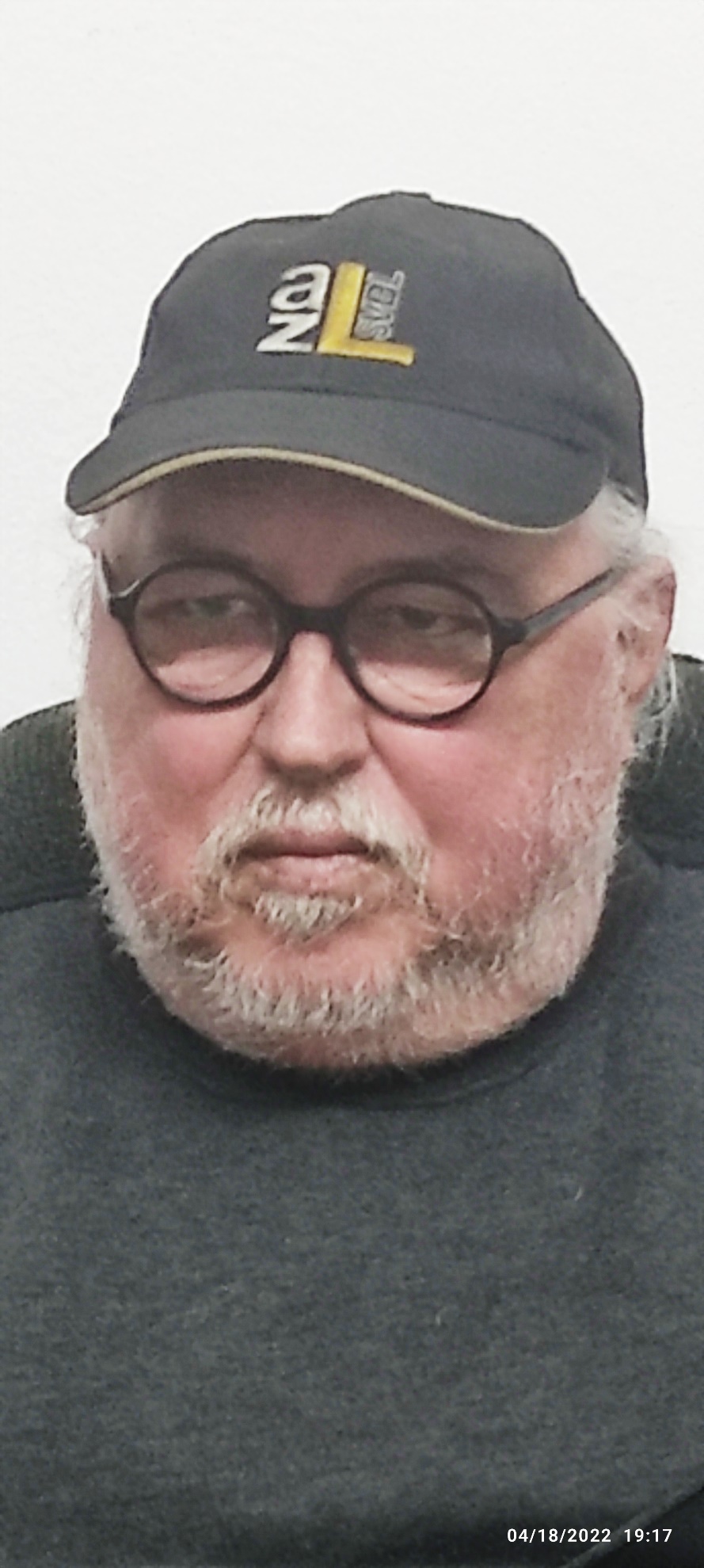 